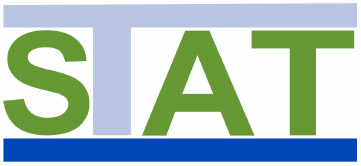 This certifies thatDr. Name Surnamehas attended the following training course (xx CFU): Title of the courseTeacher: Name SurnameUniversity of Genova, Genova, November 8th- 22th 2024 Date									Teacher signatureInstructions for teachersFill the parts in yellowIf a CFU quantification is not possible, please state the course duration as hours per day and number of days